Temat/cel: Wyrażanie uczuć i emocji. INDYWIDUALNE SPOTKANIA NA VIDEO MESSENGER: od 8.30. Dzwonię według listy na grupie. Proszę wyslać do mnie „buźkę”lub OK., byśmy mogli zapoczątkować polaczenia i spokojnie czekać. Proszę się nie denerwować INFORMACJA: w czwartek 29.04 o godzinie 9.30 odbędzie się krótka lekcja SKYPE online z hiszpańskiego. Proszę kliknąć w poniższy link w dniu lekcji i wejść jako gość. Proszę próbować. To będzie wasz stały link do lekcji. Spotkania są dla chetnych, ale myslę,że warto, bo będzie wam się łatwiej uczyć. Będę przerabiac tylko materiał z kart pracy. Zawsze tydzień wcześniej będę informować o spotkaniu.Link spotkania: https://join.skype.com/iNzl6hm0NR7S DZISIEJSZA LEKCJAESTAR – ZNAJDOWAĆ, BYĆ(stany chwilowe)           SER – być (cechy stałe)Yo  - o	(ESTOY)			nosotros – amos    		(estamos)TU – as	(estas)			vosotros –ais     		(estais)El, ell, usted – a	(esta)			ellos, ustedes – an        	 (estan)ZADANIE 1: przeczytaj na głos słownictwoSŁOWNICTWO w piosence:  https://www.youtube.com/watch?v=UIkKLAPaQqUhttps://www.youtube.com/watch?v=C3X2g4LWuLMhttps://quizlet.com/pl/404451032/hola-amigos-2-unidad-8-estoy-muy-contento-flash-cards/https://www.youtube.com/watch?v=bFIJN5mkRG4ZADANIE DOMOWE: brak, ale  powoli zapamiętujemy słówka. Będziemy z nimi jeszcze pracować na lekcji online/następna karta pracy.PozdrawiamMatwiszyn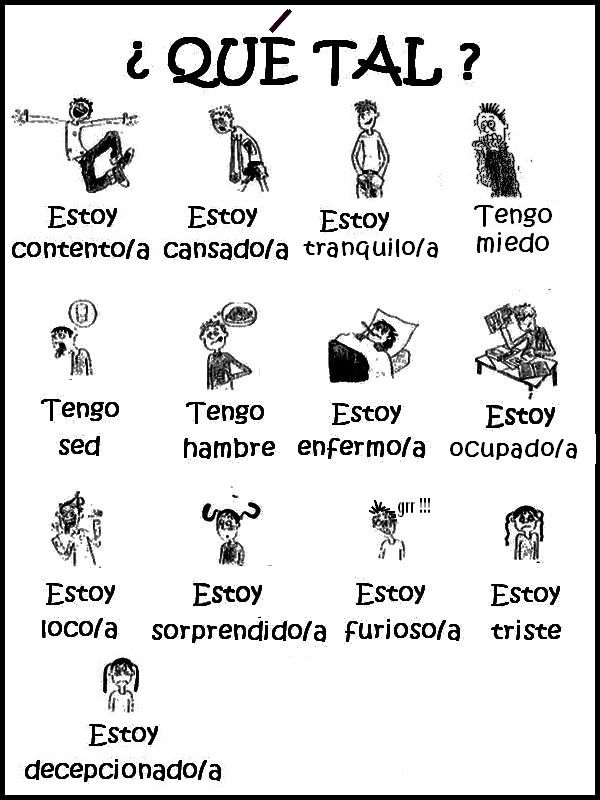 Como estas? – jak się masz?Que tal? – jak się maszEstoy….- jestemmal –źlebien – dobrzemas o menos – tak sobieenamorado/a  de – zakochany wtriste – smutnyalegre – wesołyaburrido/a – znudzonycontento/a – zadowolonycansado/a – zmęczonyinteresado/a  en– zainteresowany czymśocupado/a – zajętyloco – szalonyenfermo/a- chorytener – mieć     yo tengo – ja mamTengo frio – jest mi zimno/”mam zimno”Tengo calor – jest mi gorącoTengo miedo – boje się /”mam stracha”Tengo sed – jestem spragnionaTengo hambre – jestem głodnaTengo sueńo – jestem spiącyZADANIE 2: przeczytaj proszę i postaraj się zrozumieć.Estoy muy contenta. Tengo buenas notas en Matematicas y Dibujo. Yo estoy estudiando mucho.Tengo mucho frio. Estoy cansada y me duele la cabeza. No puedo ir a la escuela.Mi amigo favorito es Alberto. El es simpatico y muy guapo. Tiene los ojos verdes, es delgado y bajo. Estoy enamorada de Alberto.ZADANIE 3: przetłumacz pisemnie. Nie bój się błędów. Mieszaj słówkami!Jestem zadowolona, bo mam dobre oceny.…………………………………………Jest mi gorąco, bo jestem chora.……………………………………..Boli mnie głowa…………………………………………Idę do kuchni, bo jestem głodna.………………………………..Nie jestem zakochana w …….………………………………